В шаре проведена плоскость, перпендикулярная к диаметру и делящая его на части 6 см и 12 см. Найдите объемы двух полученных частей шара.Решение задачи:

имеем cd⊥ab, ам=6 см, мв=12 см.
рассмотрим сечение шара плоскостью большого круга. ав — диаметр шара, ав=6+12=18 см, r=9 см. полученные части — шаровые сегменты.



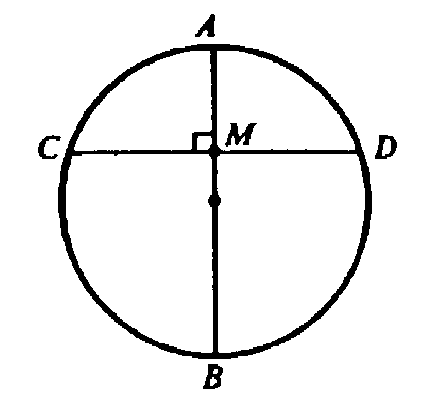 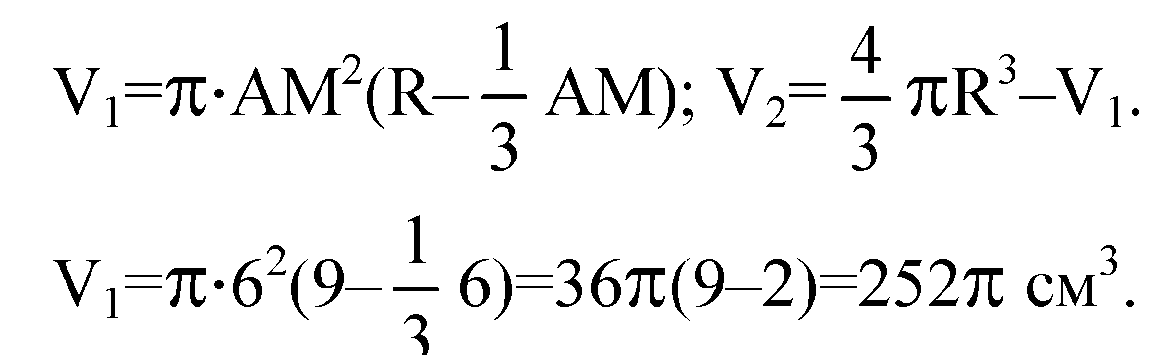 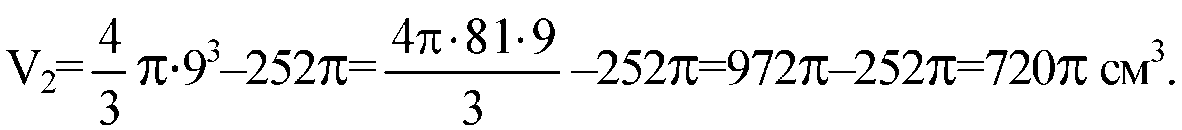 Два равных шара расположены так, что центр одного лежит на поверхности другого. Как относится объем общей части шаров к объему одного шара?Решение задачи:

cечение шаров проходит через их центры о и о1. хорда ав⊥оо1, оо1=r, r — радиусы шаров. общая часть заштрихована и состоит из двух одинаковых шаровых сегментов. их объемы:




объем шара


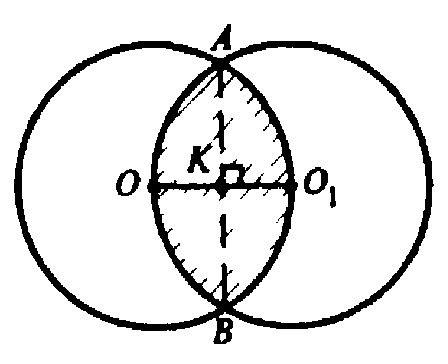 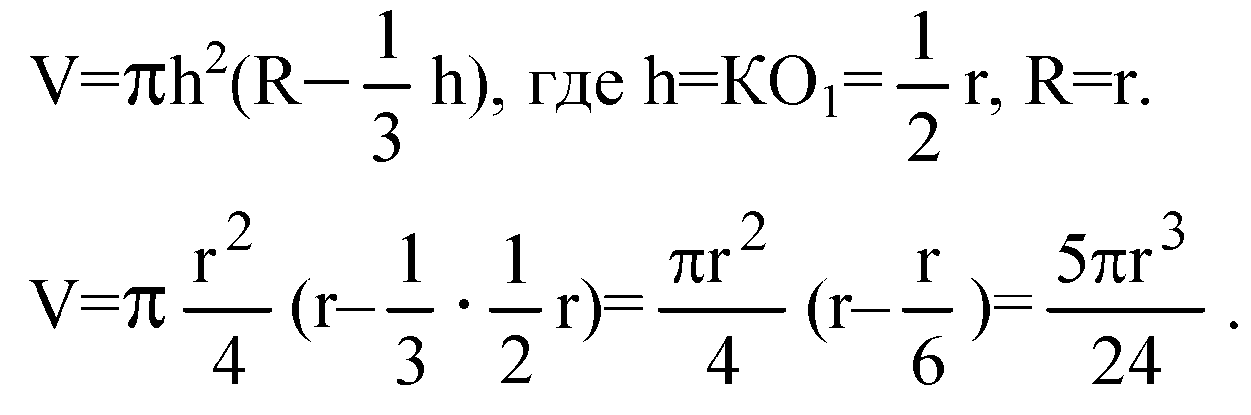 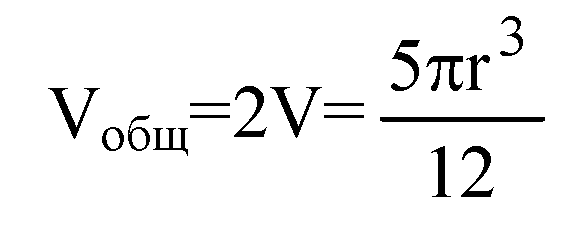 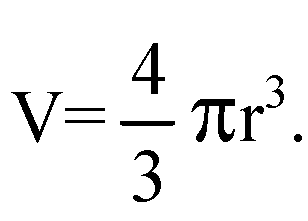 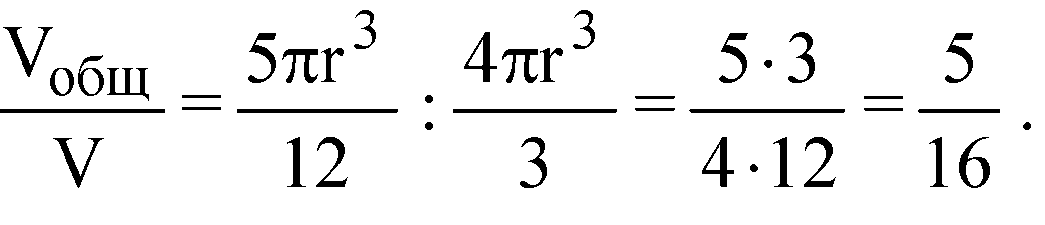 